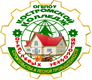 ДЕПАРТАМЕНТ ОБРАЗОВАНИЯ И НАУКИ КОСТРОМСКОЙ ОБЛАСТИ ОБЛАСТНОЕ ГОСУДАРСТВЕННОЕ БЮДЖЕТНОЕ ПРОФЕССИОНАЛЬНОЕ  ОБРАЗОВАТЕЛЬНОЕ УЧРЕЖДЕНИЕ «Костромской колледж отраслевых технологий строительства и лесной промышленности»   УТВЕРЖДЕНА приказом директора ОГБПОУ  «Костромской колледж отраслевых  технологий строительства и лесной промышленности» № 38  от 28.08.2020 РАБОЧАЯ  ПРОГРАММА УЧЕБНОЙ ДИСЦИПЛИНЫ УД. 3 Основы финансовой грамотностиПрофессия:  08.01.25 Мастер отделочных строительных и декоративных работ                                                     Кострома, 2020 г.     Рабочая программа учебной дисциплины разработана на основе Федерального государственного образовательного стандарта по специальности среднего профессионального образования 08.01.25 «Мастер отделочных строительных и декоративных работ», с учетом приказа Минобрнауки России от 9.12.2016 г. № 1545 "Об утверждении федерального государственного образовательного стандарта среднего профессионального образования по профессии  08.01.25 Мастер отделочных строительных и декоративных работ (Зарегистрировано в Минюсте России 22.12.2016 N 44900)Организация-разработчик:   ОГБПОУ «Костромской колледж отраслевых технологий строительства и лесной промышленности» Разработчик: Парфенова Лариса Викторовна -  преподаватель специальных дисциплин, высшей квалификационной категории СОДЕРЖАНИЕ ПРОГРАММЫ УЧЕБНОЙ  ДИСЦИПЛИНЫ 1. ПОЯСНИТЕЛЬНАЯ ЗАПИСКА Общая характеристика учебной дисциплиныСодержание программы  Основы финансовой грамотности направлено на достижение следующих целей: • углубление, расширение и систематизацию знаний в выбранной области научного знания или вида деятельности;• совершенствование имеющегося и приобретение нового опыта познавательной деятельности, профессионального самоопределения обучающихся; • актуализация дополнительного экономического образования обучающихся с приоритетом практической, прикладной направленности образовательного процесса;  •  повышение социальной адаптации и профессиональной ориентации;. развитие финансово-экономического образа мышления; способности к личному самоопределению и самореализации;.  воспитание ответственности за экономические и финансовые решения; уважения к труду и предпринимательской деятельности;.  формирование опыта рационального экономического поведения; освоение знаний по финансовой грамотности для будущей работы в качестве специалиста и эффективной самореализации в экономической сфере.Задачи:-  усвоение базовых понятий и терминов курса, используемых для описания процессов и явлений происходящих в финансовой сфере, для интерпретации экономических данных и финансовой информации;-  формирование функциональной финансовой грамотности, позволяющей анализировать проблемы и происходящие изменения в сфере экономики, вырабатывать на этой основе аргументированные суждения, умения оценивать возможные последствия принимаемых решений;-  развитие навыков принятия самостоятельных экономически обоснованных решений;-  выработка навыков проведения исследований экономических явлений в финансовой сфере: анализ, синтез, обобщение финансово- экономической информации, прогнозирование развития явления и поведения людей в финансовой сфере, сопровождающееся графической интерпретацией и их критическим рассмотрением;-  освоение технологии использования интерактивных обучающих программ в процессе обучения и для решения типичных экономических задач;-  формирование информационной культуры, умение отбирать информацию и работать с ней на различных носителях, понимание роли информации в деятельности человека на финансовом рынке, изучить нормативные и методические документы по повышению уровня финансовой грамотности и финансово-экономического образования обучающихся;-  освоить систему знаний о финансовых институтах современного общества и инструментах управления личными финансами;-  овладеть умением получать и критически осмысливать экономическую информацию, анализировать, систематизировать полученные данные;-  формировать опыт применения знаний о финансовых институтах для эффективной самореализации в сфере управления личными финансами;-  формировать основы культуры и индивидуального стиля экономического поведения ценностей деловой этики;-  воспитывать ответственность за экономические решения.Место учебной дисциплины в учебном плане         Учебная дисциплина УД.3 Основы финансовой грамотности  является  вариативной, входит в состав дополнительные общеобразовательные дисциплины.1.3. Планируемые результаты освоения учебной дисциплиныРезультатом освоения образовательной программы является овладение обучающимися видом профессиональной деятельности, в том числе , цифровыми (ЦК) и общими (ОК) компетенциями: Соотнесение ключевых компетенций цифровой экономики и общепрофессиональных компетенций, реализуемых по профессии: 08.01.25 Мастер отделочных строительных и декоративных работ.СОДЕРЖАНИЕ УЧЕБНОЙ ДИСЦИПЛИНЫ, ТЕМАТИЧЕСКИЙ ПЛАН С УЧЁТОМ ПРОФИЛЯ ПРОФЕССИОНАЛЬНОГО ОБРАЗОВАНИЯ 2.1. Объем учебной дисциплины и виды учебной работы Содержание учебной дисциплиныРаздел 1. Личное финансовое планирование       Человеческий капитал. Ваши активы и пассивы. Учет активов и пассивов. Доходы и расходы семьи. Составление личного финансового плана. Цели, способы достижения финансовых целей. Стратегия достижения финансовых целей. Креативность как способ мышления.Знание возможностей и ограничений цифровой среды и цифровых инструментов для создания продукта / решения задачи.Использование цифровых средств и ресурсов для генерирования новых идей и решений. Креативное мышление.Знание возможностей и ограничений цифровой среды и цифровых инструментов для создания продукта / решения задачи.Раздел 2. Накопление и средства платежа      Депозит. Преимущества и недостатки депозитов. Банковский кредит и его виды. Основные характеристики кредита. Расчетно-кассовые операции. Хранение, обмен и перевод денег. Виды платежных средств. Управление данными: просмотр, поиск и фильтрация данных, информации и информационного контента.Технология организации совместной работы и обмена информацией. Использование цифровых средств и ресурсов для генерирования новых идей и решений.Раздел 3 Пенсионная и налоговые системы      Пенсионная система. Государственная пенсионная система. Накопление и приумножение пенсионных накоплений . Налоговая система РФ. Роль налогов в жизни человека. Налоги и их виды. налоговая декларация.Управление данными: просмотр, поиск и фильтрация данных, информации и информационного контента. Саморазвитие в условиях неопределенностиРаздел 4. Страхование. Финансовые махинации     Понятие страхования. использование страхования в повседневной жизни. Участники страхования. Махинации с банковскими картами. Махинации с кредитами. Махинации с инвестициями.Технология организации совместной работы и обмена информацией. Управление информацией и данными. .Критическое мышление в цифровой среде. Коммуникация и кооперация в цифровой среде2.3. Характеристика основных видов учебной деятельности3.2 Критерии оценки освоения учебной дисциплиныКритерии и нормы оценки знаний и умений обучающихся за устный ответ.Отметка   "5" ставится,если студент:Показывает глубокое и полное знание и понимание всего программного материала; полное понимание сущности рассматриваемых понятий, явлений и закономерностей, теорий, взаимосвязей.Умеет составить полный и правильный ответ на основе изученного материала; выделять главные положения, самостоятельно подтверждать ответ конкретными примерами, фактами; самостоятельно и аргументировано делать анализ, обобщения, выводы; устанавливать межпредметные связи (на основе ранее приобретённых знаний) и внутрипредметные связи, творчески применять полученные знания в незнакомой ситуации; последовательно, чётко, связно, обоснованно и безошибочно излагать учебный материал. Умеет составлять ответ в логической последовательности с использованием принятой терминологии; делать собственные выводы; формулировать точное определение и истолкование основных понятий, законов, теорий. Может при ответе не повторять дословно текст учебника; излагать, материал литературным языком; правильно и обстоятельно отвечать на дополнительные вопросы учителя; самостоятельно и рационально использовать наглядные пособия, справочные материалы, учебник, дополнительную литературу, первоисточники; применять систему условных обозначений при ведении записей, сопровождающих ответ; использовать для доказательства выводов из наблюдений и опытов.Самостоятельно, уверенно и безошибочно применяет полученные знания в решении проблем на творческом уровне; допускает не более одного недочёта, который легко исправляет по требованию учителя; имеет необходимые навыки работы с приборами, чертежами, схемами, графиками, картами, сопутствующими ответу; записи, сопровождающие ответ, соответствуют требованиям.Отметка   "4" ставится, если студент:Показывает знания всего изученного программного материала. Даёт полный и правильный ответ на основе изученных теорий; допускает незначительные ошибки и недочёты при воспроизведении изученного материала, небольшие неточности при использовании научных терминов или в выводах, обобщениях из наблюдений. Материал излагает в определённой логической последовательности, при этом допускает одну негрубую ошибку или не более двух недочётов, которые может исправить самостоятельно при требовании или небольшой помощи преподавателя; подтверждает ответ конкретными примерами; правильно отвечает на дополнительные вопросы учителя.Умеет самостоятельно выделять главные положения в изученном материале; на основании фактов и примеров обобщать, делать выводы. Устанавливать внутрипредметные связи. Может применять полученные знания на практике в видоизменённой ситуации, соблюдать основные правила культуры устной речи; использовать при ответе научные термины.Не обладает достаточным навыком работы со справочной литературой, учебником, первоисточником (правильно ориентируется, но работает медленно). Отметка   "3" ставится, если студент:Усваивает основное содержание учебного материала, но имеет пробелы, не препятствующие дальнейшему усвоению программного материала.Излагает материал несистематизированно, фрагментарно, не всегда последовательно; показывает недостаточную  сформированность отдельных знаний и умений; слабо аргументирует выводы и обобщения, допускает ошибки при их формулировке; не использует в качестве доказательства выводы и обобщения изнаблюдений, опытов или допускает ошибки при их изложении; даёт нечёткие определения понятий.Испытывает затруднения в применении знаний, необходимых для решения задач различных типов, практических заданий; при объяснении конкретных явлений на основе теорий и законов; отвечает неполно на вопросы учителя или воспроизводит содержание текста учебника, но недостаточно понимает отдельные положения, имеющие важное значение в этом тексте, допуская одну-две грубые ошибки.Отметка   "2" ставится, если студент:Не усваивает и не раскрывает основное содержание материала; не знает или не понимает значительную часть программного материала в пределах поставленных вопросов; не делает выводов и обобщений.Имеет слабо сформированные и неполные знания, не умеет применять их при решении конкретных вопросов, задач, заданий по образцу.При ответе на один вопрос допускает более двух грубых ошибок, которые не может исправить даже при помощи учителя.Критерии и нормы оценки знаний и умений обучающихся за самостоятельные письменные и контрольные работы.Отметка   «5» ставится, если студент:Выполняет работу без ошибок и /или/ допускает не более одного недочёта.Соблюдает культуру письменной речи; правила оформления письменных работ.Отметка   «4» ставится, если студент:Выполняет письменную работу полностью, но допускает в ней не более одной негрубой ошибки и одного недочёта и /или/ не более двух недочётов.Соблюдает культуру письменной речи, правила оформления письменных работ, но -допускает небольшие помарки при ведении записей.Отметка   «3» ставится, если студент:Правильно выполняет не менее половины работы.Допускает не более двух грубых ошибок, или не более одной грубой, одной негрубой ошибки и одного недочёта, или не более трёх негрубых ошибок, или одной негрубой ошибки и трёх недочётов, или при отсутствии ошибок, но при наличии пяти недочётов.Допускает незначительное несоблюдение основных норм культуры письменной речи, правил оформления письменных работ.Отметка   «2» ставится, если студент:Правильно выполняет менее половины письменной работы.Допускает число ошибок и недочётов, превосходящее норму, при которой может быть выставлена Отметка "3".Допускает значительное несоблюдение основных норм культуры письменной речи, правил оформления письменных работ.Критерии и нормы оценки знаний и умений обучающихся за практические и лабораторные работы.Отметка   «5» ставится, если студент:Правильной самостоятельно  определяет цель данных работ; выполняет работу в полном объёме с соблюдением необходимой  ' последовательности проведения опытов, измерений.Самостоятельно, рационально выбирает и готовит для выполнения работ необходимое оборудование; проводит данные работы в условиях, обеспечивающих получение наиболее точных результатов.Грамотно, логично описывает ход практических (лабораторных) работ, правильно формулирует выводы; точно и аккуратно выполняет все записи, таблицы, рисунки, чертежи, графики, вычисления Проявляет организационно-трудовые умения: поддерживает чистоту рабочего места, порядок на столе, экономно расходует материалы; соблюдает правила техники безопасности при выполнении работ.Отметка   «4» ставится, если студент:Выполняет практическую (лабораторную) работу полностью в соответствии с требованиями при оценивании результатов на "5", но допускает в вычислениях, измерениях два - три недочёта или одну негрубую ошибку и один недочёт.При оформлении работ допускает неточности в описании хода действий; делает неполные выводы при обобщении.Отметка   «3» ставится, если студент:1 Правильно выполняет работу не менее, чем на 50%, однако объём выполненной части таков, что позволяет получить верные результаты и сделать выводы по основным, принципиальным важным задачам работы.Подбирает оборудование, материал, начинает работу с помощью учителя; или в ходе проведения измерений, вычислений, наблюдений допускает ошибки, неточно формулирует выводы, обобщения.Проводит работу в нерациональных условиях, что приводит к получению результатов с большими погрешностями; или в отчёте допускает в общей сложности не более двух ошибок (в записях чисел, результатов измерений, вычислений, составлении графиков, таблиц, схем и т.д.), не имеющих для данной работы принципиального значения, но повлиявших на результат выполнения.Допускает грубую ошибку в ходе выполнения работы: в объяснении, в оформлении, в соблюдении правил техники безопасности, которую ученик исправляет по требованию учителя.Отметка   "2" ставится, если студент:Не определяет самостоятельно цель работы, не может без помощи учителя подготовить соответствующее оборудование; выполняет работу не полностью, и объём выполненной части не позволяет сделать правильные выводы.Допускает две и более грубые ошибки в ходе работ, которые не может исправить по требованию педагога; или производит измерения, вычисления, наблюдения неверноКритерии оценки ЗачетаОтметка «отлично» / «зачтено». Ответы на поставленные вопросы излагаются логично, последовательно и не требуют дополнительных пояснений. Полно раскрываются причинно-следственные связи между явлениями и событиями. Делаются обоснованные выводы. Демонстрируются глубокие знания базовых нормативно-правовых актов. Соблюдаются нормы литературной речи.Отметка «хорошо» / «зачтено». Ответы на поставленные вопросы излагаются систематизировано и последовательно. Базовые нормативно-правовые акты используются, но в недостаточном объеме. Материал излагается уверенно. Раскрыты причинно-следственные связи между явлениями и событиями. Демонстрируется умение анализировать материал, однако не все выводы носят аргументированный и доказательный характер. Соблюдаются нормы литературной речи. Отметка «удовлетворительно» / «зачтено». Допускаются нарушения в последовательности изложения. Имеются упоминания об отдельных базовых нормативно-правовых актах. Неполно раскрываются причинно-следственные связи между явлениями и событиями. Демонстрируются поверхностные знания вопроса, с трудом решаются конкретные задачи. Имеются затруднения с выводами. Допускаются нарушения норм литературной речи. Отметка «неудовлетворительно» / «не зачтено». Материал излагается непоследовательно, сбивчиво, не представляет определенной системы знаний по дисциплине. Не раскрываются причинно-следственные связи между явлениями и событиями. Не проводится анализ. Выводы отсутствуют. Ответы на дополнительные вопросы отсутствуют. Имеются заметные нарушения норм литературной речи.4.учебно-методическое и материально-техническое обеспечение программы учебной дисциплины  Материально-техническое обеспечение:  Имеется учебный кабинет спецдисциплин.   Оборудование кабинета:  - посадочные места по количеству обучающихся;  - рабочее место преподавателя;  - Учебники, учебные пособия;  - Комплект учебно-наглядных пособий:  -словари терминов и понятий по темам дисциплины,  - опорные конспекты,  -схемы, таблицы, стенды;  - карточки, раздаточный материал;  - Комплект электронных презентаций по темам дисциплины;  - Справочная система:  - Консультант - Плюс по законодательству и системы - поддержки принятия решений;  - Справочная система: Консультант - Плюс, Бухгалтерский учет, налогообложение, финансы и кредит.  - Материалы тестирования.  Технические средства обучения:  - компьютер;  - мультимедиапроектор;  -проекционный экран;  - принтер  5. РЕКОМЕНДУЕМАЯ ЛИТЕРАТУРА.Учебная литература:  1. Чумаченко В.В.. Горяев А.П. Основы финансовой грамотности: учебное пособие для общеобразовательных организаций – М.: Просвещение, 2016.  ПОЯСНИТЕЛЬНАЯ ЗАПИСКА………………………………………..........................ПОЯСНИТЕЛЬНАЯ ЗАПИСКА………………………………………..........................4 1.1 ОБЩАЯ  ХАРАКТЕРИСТИКА УЧЕБНОЙ ДИСЦИПЛИНЫ….... ………………… 4 1.2 МЕСТО УЧЕБНОЙ ДИСЦИПЛИНЫ В УЧЕБНОМ ПЛАНЕ…………………………..5 1.3 РЕЗУЛЬТАТЫ ОСВОЕНИЯ УЧЕБНОЙ ДИСЦИПЛИНЫ: ЛИЧНОСТНЫЕ, МЕТАПРЕДМЕТНЫЕ, ПРЕДМЕТНЫЕ……..... ……………………………………….   .52. СОДЕРЖАНИЕ УЧЕБНОЙ ДИСЦИПЛИНЫ, ТЕМАТИЧЕСКИЙ ПЛАН С УЧЁТОМ ПРОФИЛЯ ПРОФЕССИОНАЛЬНОГО ОБРАЗОВАНИЯ…………………............................2. СОДЕРЖАНИЕ УЧЕБНОЙ ДИСЦИПЛИНЫ, ТЕМАТИЧЕСКИЙ ПЛАН С УЧЁТОМ ПРОФИЛЯ ПРОФЕССИОНАЛЬНОГО ОБРАЗОВАНИЯ…………………............................7 2.1 ОБЪЕМ УЧЕБНОЙ   ДИСЦИПЛИНЫ И ВИДЫ   УЧЕБНОЙ   РАБОТЫ……………..7 9 13 2.2 ТЕМАТИЧЕСКИЙ ПЛАН И СОДЕРЖАНИЕ УЧЕБНОЙ ДИСЦИПЛИНЫ..............   7 9 13 2.3 ХАРАКТЕРИСТИКА ОСНОВНЫХ ВИДОВ УЧЕБНОЙ ДЕЯТЕЛЬНОСТИ СТУДЕНТОВ...................................................... ………………………………………….    …..7 9 13 3.КОНТРОЛЬ И ОТМЕТКА РЕЗУЛЬТАТОВ учебной деятельности……………3.КОНТРОЛЬ И ОТМЕТКА РЕЗУЛЬТАТОВ учебной деятельности……………12 3.1 ФОРМЫ И МЕТОДЫ КОНТРОЛЯ освоения учебной дисциплины ..12 3.2 КРИТЕРИИ оценки освоения учебной дисциплины………………..         134.УЧЕБНО-МЕТОДИЧЕСКОЕ И МАТЕРИАЛЬНО-ТЕХНИЧЕСКОЕ ОБЕСПЕЧЕНИЕ ПРОГРАММЫ УЧЕБНОЙ ДИСЦИПЛИНЫ………………………………………………….4.УЧЕБНО-МЕТОДИЧЕСКОЕ И МАТЕРИАЛЬНО-ТЕХНИЧЕСКОЕ ОБЕСПЕЧЕНИЕ ПРОГРАММЫ УЧЕБНОЙ ДИСЦИПЛИНЫ………………………………………………….16 РЕКОМЕНДУЕМАЯ ЛИТЕРАТУРА…………………………………............................РЕКОМЕНДУЕМАЯ ЛИТЕРАТУРА…………………………………............................17   Результаты освоения учебной дисциплины Требования к результатам освоения учебной дисциплины Метапредметные  Регулятивные универсальные учебные действия: - умение самостоятельно определять цели своего обучения, ставить и формулировать для себя новые задачи в учебе и познавательной деятельности, развивать мотивы и интересы своей познавательной деятельности; - умение самостоятельно планировать пути достижения личных финансовых целей, в том числе альтернативные, осознанно выбирать наиболее эффективные способы решения финансовых задач; - умение соотносить свои действия с планируемыми результатами, осуществлять контроль своей деятельности в процессе достижения результата, определять способы действий в рамках предложенных условий и требований, корректировать свои действия в соответствии с изменяющейся ситуацией; - формирование навыков принятия решений на основе сравнительного анализа финансовых альтернатив, планирования и прогнозирования будущих доходов и расходов личного бюджета, навыков самоанализа и самоменеджмента. Познавательные универсальные учебные действия: - умение определять понятия, создавать обобщения, устанавливать аналогии, классифицировать, самостоятельно выбирать основания и критерии для классификации, устанавливать причинно-следственные связи, строить логическое рассуждение, умозаключение (индуктивное, дедуктивное и по аналогии) и делать выводы на примере материалов данного курса; - умение создавать, применять и преобразовывать знаки и символы, модели и схемы для решения задач данного курса;Предметные . - характеризовать и иллюстрировать конкретными примерами группы потребностей человека; - различать экономические явления и процессы общественной жизни; - выполнять несложные практические задания по анализу состояния личных финансов; - понимать влияние инфляции на повседневную жизнь; - применять способы анализа индекса потребительских цен; - анализировать несложные ситуации, связанные с гражданскими, трудовыми правоотношениями в области личных финансов; - объяснять проблему ограниченности финансовых ресурсов; - знать и конкретизировать примерами виды налогов; - различать сферы применения различных форм денег; - характеризовать экономику семьи; анализировать структуру семейного бюджета; - формулировать финансовые цели, предварительно оценивать их достижимость; - грамотно обращаться с деньгами в повседневной жизни; - различать виды ценных бумаг; - находить, извлекать и осмысливать информацию правового характера относительно личной финансовой безопасности, полученную из доступных источников, систематизировать, анализировать полученные данные; - определять практическое назначение основных элементов банковской системы; - различать виды кредитов и сферу их использования; - уметь рассчитывать процентные ставки по кредиту; - разумному и безопасному финансовому поведению; - применять правовые нормы по защите прав потребителей финансовых услуг; - выявлять признаки мошенничества на финансовом рынке в отношении физических лиц.Предметные - находить и приводить критические аргументы в отношении действий и суждений другого; - спокойно и разумно относиться к критическим замечаниям в отношении собственного суждения, рассматривать их как ресурс собственного развития. Коммуникативные универсальные учебные действия: - осуществлять деловую коммуникацию как со сверстниками, так и со взрослыми (как внутри образовательной организации, так и за ее пределами), подбирать партнеров для деловой коммуникации исходя из соображений результативности взаимодействия, а не личных симпатий; - формирование и развитие компетентности в области использования информационно-коммуникационных технологий (ИКТ-компетенции), навыков работы со статистической, фактической и аналитической финансовой информацией; - координировать и выполнять работу в условиях реального, виртуального и комбинированного взаимодействия - самостоятельность в планировании и осуществлении учебной деятельности и организации учебного сотрудничества с педагогами и сверстниками; - способность к построению индивидуальной образовательной траектории; - владение навыками учебно-исследовательской, проектной и социальной деятельности.КодНаименование результата обученияОК 1Выбирать способы решения задач профессиональной деятельности применительно к различным контекстам.ОК 2Осуществлять поиск, анализ и интерпретацию информации необходимой для выполнения задач профессиональной деятельности.ОК 3Планировать и реализовывать собственное профессиональное и личностное развитие.ОК 4 Работать в коллективе и в команде, эффективно общаться с коллегами, руководством.ОК 5Осуществлять устную и письменную коммуникацию на государственном языке РФ с учетом особенностей социального и культурного контекста.ОК 6Проявлять гражданско-патриотическую позицию, демонстрировать осознанное поведение на основе традиционных общечеловеческих ценностей.ОК 7Содействовать сохранению окружающей среды, ресурсосбережению, эффективно действовать в чрезвычайных ситуациях.ОК 8Использовать средства физической культуры для сохранения и укрепления здоровья в процессе профессиональной деятельности и поддержания необходимого уровня физической подготовленности.ОК 9Использовать информационно-коммуникационные технологии в профессиональной деятельности.ОК 10Пользоваться профессиональной документацией на государственном и иностранном языках.ОК 11Использовать знания по финансовой грамотности, планировать предпринимательскую деятельность в профессиональной сфере.ЦК 1Коммуникация и кооперация в цифровой средеЦК 2Саморазвитие в условиях неопределенностиЦК 3Креативное мышлениеЦК 4Управление информацией и даннымиЦК 5Критическое мышление в цифровой средеКлючевые компетенции цифровой экономикиОбщепрофессиональные компетенции1.Коммуникация и кооперация в цифровой средеОК 04. Работать в коллективе и команде, эффективно взаимодействовать с коллегами, руководством, клиентами;ОК 05. Осуществлять устную и письменную коммуникацию на государственном языке с учетом особенностей социального и культурного контекста2.Саморазвитие в условиях неопределенностиОК 01. Выбирать способы решения задач профессиональной деятельности, применительно к различным контекстам;ОК 02 Осуществлять поиск, анализ и интерпретацию информации, необходимой для выполнения задач профессиональной деятельности3.Креативное мышлениеОК 01. Выбирать способы решения задач профессиональной деятельности, применительно к различным контекстам;ОК 11. Планировать предпринимательскую деятельность в профессиональной сфере.4.Управление информации и даннымиОК 02 Осуществлять поиск, анализ и интерпретацию информации, необходимой для выполнения задач профессиональной деятельности.5.Критическое мышление в цифровой средеОК 05. Осуществлять устную и письменную коммуникацию на государственном языке с учетом особенностей социального и культурного контекста.ОК 9. Использовать информационные технологии в профессиональной деятельностиОК 9. Использовать информационные технологии в профессиональной деятельностиВид учебной работы Объем часов Суммарная  учебная нагрузка (всего) 40Обязательная аудиторная учебная нагрузка (всего)  40в том числе: лабораторные работы\ практические занятия 26Самостоятельная внеаудиторная работа обучающегося (всего)          -Промежуточная  аттестация        в     форме  зачета Промежуточная  аттестация        в     форме  зачета 2.2ТЕМАТИЧЕСКИЙ ПЛАН И СОДЕРЖАНИЕ УЧЕБНОЙ     ДИСЦИПЛИНЫ УД 3 ОСНОВЫ ФИНАНСОВОЙ ГРАМОТНОСТИНаименование  разделов и тем Содержание учебного материала, лабораторные работы и практические занятия, самостоятельная внеаудиторная работа обучающихся Содержание учебного материала, лабораторные работы и практические занятия, самостоятельная внеаудиторная работа обучающихся Содержание учебного материала, лабораторные работы и практические занятия, самостоятельная внеаудиторная работа обучающихся Содержание учебного материала, лабораторные работы и практические занятия, самостоятельная внеаудиторная работа обучающихся Содержание учебного материала, лабораторные работы и практические занятия, самостоятельная внеаудиторная работа обучающихся Содержание учебного материала, лабораторные работы и практические занятия, самостоятельная внеаудиторная работа обучающихся Содержание учебного материала, лабораторные работы и практические занятия, самостоятельная внеаудиторная работа обучающихся Содержание учебного материала, лабораторные работы и практические занятия, самостоятельная внеаудиторная работа обучающихся Объем часов Осваиваемые компетенции 12222222234111111Вводное занятие. Цели и задачи курса. Актуальность изучения основ финансовой грамотности при освоении профессий СПО.  Саморазвитие в условиях неопределенности.Вводное занятие. Цели и задачи курса. Актуальность изучения основ финансовой грамотности при освоении профессий СПО.  Саморазвитие в условиях неопределенности.2ОК01,02ЦК2Раздел 1 Семейная экономика4Тема 1.1 Личное финансовое планированиеСодержание учебного материала Содержание учебного материала Содержание учебного материала Содержание учебного материала Содержание учебного материала Содержание учебного материала Содержание учебного материала Содержание учебного материала Тема 1.1 Личное финансовое планирование111Человеческий капитал. Принятие решений. Виды и принятие решений   Домохозяйства и бюджет.  Экономические функции и цели домохозяйства, потребление домашних хозяйств, рациональное потребление. Понятие бюджета, формирование бюджета. Домашняя бухгалтерия. Виды активов и пассивов. Лучшее использование активов.  Доходы и расходы. Семейный бюджет. Реальные и номинальные доходы семьи . Креативное мышление.Знание возможностей и ограничений цифровой среды и цифровых инструментов для создания продукта / решения задачи.Человеческий капитал. Принятие решений. Виды и принятие решений   Домохозяйства и бюджет.  Экономические функции и цели домохозяйства, потребление домашних хозяйств, рациональное потребление. Понятие бюджета, формирование бюджета. Домашняя бухгалтерия. Виды активов и пассивов. Лучшее использование активов.  Доходы и расходы. Семейный бюджет. Реальные и номинальные доходы семьи . Креативное мышление.Знание возможностей и ограничений цифровой среды и цифровых инструментов для создания продукта / решения задачи.Человеческий капитал. Принятие решений. Виды и принятие решений   Домохозяйства и бюджет.  Экономические функции и цели домохозяйства, потребление домашних хозяйств, рациональное потребление. Понятие бюджета, формирование бюджета. Домашняя бухгалтерия. Виды активов и пассивов. Лучшее использование активов.  Доходы и расходы. Семейный бюджет. Реальные и номинальные доходы семьи . Креативное мышление.Знание возможностей и ограничений цифровой среды и цифровых инструментов для создания продукта / решения задачи.Человеческий капитал. Принятие решений. Виды и принятие решений   Домохозяйства и бюджет.  Экономические функции и цели домохозяйства, потребление домашних хозяйств, рациональное потребление. Понятие бюджета, формирование бюджета. Домашняя бухгалтерия. Виды активов и пассивов. Лучшее использование активов.  Доходы и расходы. Семейный бюджет. Реальные и номинальные доходы семьи . Креативное мышление.Знание возможностей и ограничений цифровой среды и цифровых инструментов для создания продукта / решения задачи.Человеческий капитал. Принятие решений. Виды и принятие решений   Домохозяйства и бюджет.  Экономические функции и цели домохозяйства, потребление домашних хозяйств, рациональное потребление. Понятие бюджета, формирование бюджета. Домашняя бухгалтерия. Виды активов и пассивов. Лучшее использование активов.  Доходы и расходы. Семейный бюджет. Реальные и номинальные доходы семьи . Креативное мышление.Знание возможностей и ограничений цифровой среды и цифровых инструментов для создания продукта / решения задачи.2ОК 01,11ЦК3Тема 1.1 Личное финансовое планированиеПрактические занятия Практические занятия Практические занятия Практические занятия Практические занятия Практические занятия Практические занятия Практические занятия Тема 1.1 Личное финансовое планирование111111Составление личного финансового плана. Определение финансовых целей. Выбор стратегии достижения своих финансовых целей.Использование цифровых средств и ресурсов для генерирования новых идей и решений.Составление личного финансового плана. Определение финансовых целей. Выбор стратегии достижения своих финансовых целей.Использование цифровых средств и ресурсов для генерирования новых идей и решений.2ОК 01,11ЦК3Раздел 2. Накопления и средства платежа 14Тема 2.1 Финансовый рынок и инвестиции Содержание учебного материала Содержание учебного материала Содержание учебного материала Содержание учебного материала Содержание учебного материала Содержание учебного материала Содержание учебного материала Содержание учебного материала Тема 2.1 Финансовый рынок и инвестиции 11111Депозит, банки и их функции.  Депозит, его природа. Банк. Банковская система РФ. Виды банков, функции банков. Преимущества и недостатки депозита. Роль депозита в личном финансовом плане. Условия депозита. Управление рисками по депозиту.  Использование цифровых средств и ресурсов для генерирования новых идей и решений.Депозит, банки и их функции.  Депозит, его природа. Банк. Банковская система РФ. Виды банков, функции банков. Преимущества и недостатки депозита. Роль депозита в личном финансовом плане. Условия депозита. Управление рисками по депозиту.  Использование цифровых средств и ресурсов для генерирования новых идей и решений.Депозит, банки и их функции.  Депозит, его природа. Банк. Банковская система РФ. Виды банков, функции банков. Преимущества и недостатки депозита. Роль депозита в личном финансовом плане. Условия депозита. Управление рисками по депозиту.  Использование цифровых средств и ресурсов для генерирования новых идей и решений.2ОК 04,05ЦК1Тема 2.1 Финансовый рынок и инвестиции 22222Банковский кредит. Основные виды кредита. Основные характеристики кредита. Выбор наиболее выгодного кредита. Стоимость кредита.  Типичные ошибки при использовании кредита. Оформление кредитного договора.Использование цифровых средств и ресурсов для генерирования новых идей и решений.Банковский кредит. Основные виды кредита. Основные характеристики кредита. Выбор наиболее выгодного кредита. Стоимость кредита.  Типичные ошибки при использовании кредита. Оформление кредитного договора.Использование цифровых средств и ресурсов для генерирования новых идей и решений.Банковский кредит. Основные виды кредита. Основные характеристики кредита. Выбор наиболее выгодного кредита. Стоимость кредита.  Типичные ошибки при использовании кредита. Оформление кредитного договора.Использование цифровых средств и ресурсов для генерирования новых идей и решений.2ОК4,ОК5ЦК1Тема 2.1 Финансовый рынок и инвестиции 33333Расчетно – кассовые операции. Хранение, обмен и перевод денег.  Банковская ячейка. Обмен валюты. Денежный перевод, комиссия. Виды платежных средств.  Дорожный чек. Банковские карты: дебетовая, кредитная карта. Электронные деньги Использование цифровых средств и ресурсов для генерирования новых идей и решений..Критическое мышление в цифровой среде.Расчетно – кассовые операции. Хранение, обмен и перевод денег.  Банковская ячейка. Обмен валюты. Денежный перевод, комиссия. Виды платежных средств.  Дорожный чек. Банковские карты: дебетовая, кредитная карта. Электронные деньги Использование цифровых средств и ресурсов для генерирования новых идей и решений..Критическое мышление в цифровой среде.Расчетно – кассовые операции. Хранение, обмен и перевод денег.  Банковская ячейка. Обмен валюты. Денежный перевод, комиссия. Виды платежных средств.  Дорожный чек. Банковские карты: дебетовая, кредитная карта. Электронные деньги Использование цифровых средств и ресурсов для генерирования новых идей и решений..Критическое мышление в цифровой среде.2ОК4,ОК5ЦК1Тема 2.1 Финансовый рынок и инвестиции Практические занятия Практические занятия Практические занятия Практические занятия Практические занятия Практические занятия Практические занятия Практические занятия Тема 2.1 Финансовый рынок и инвестиции 111111Составить ответы на вопросы по теме: « Как выбрать банковскую карту?» Составить ответы на вопросы по теме: « Как выбрать банковскую карту?» 2Тема 2.1 Финансовый рынок и инвестиции 222222Отбор критериев для анализа информации о банке и предоставляемых им услугах в зависимости от финансовых целей вкладчика.  Отбор критериев для анализа информации о банке и предоставляемых им услугах в зависимости от финансовых целей вкладчика.  2ОК 01,11ЦК3ОК 05 ЦК5Тема 2.1 Финансовый рынок и инвестиции 333333Сравнительный анализ финансовых организаций для осуществления выбора сберегательных депозитов на основе полученных критериев (процентных ставок, способов начисления процентов и других условий). Управление данными: просмотр, поиск и фильтрация данных, информации и информационного контента.Технология организации совместной работы и обмена информацией. Использование цифровых средств и ресурсов для генерирования новых идей и решенийСравнительный анализ финансовых организаций для осуществления выбора сберегательных депозитов на основе полученных критериев (процентных ставок, способов начисления процентов и других условий). Управление данными: просмотр, поиск и фильтрация данных, информации и информационного контента.Технология организации совместной работы и обмена информацией. Использование цифровых средств и ресурсов для генерирования новых идей и решений2ОК 01,11ЦК3ОК 05 ЦК5Тема 2.1 Финансовый рынок и инвестиции 444444Заключение договора о банковском обслуживании с помощью банковской карты — формирование навыков безопасного поведения владельца банковской карты. Безопасное использование интернет-банкинга и электронных денег.  Заключение договора о банковском обслуживании с помощью банковской карты — формирование навыков безопасного поведения владельца банковской карты. Безопасное использование интернет-банкинга и электронных денег.  2ОК 01,11ЦК3ОК 05 ЦК5Раздел 3. Пенсионная и налоговая  системы 10Тема 3.1 Пенсионная система. Виды налогов Содержание учебного материала Содержание учебного материала Содержание учебного материала Содержание учебного материала Содержание учебного материала Содержание учебного материала Содержание учебного материала Содержание учебного материала Тема 3.1 Пенсионная система. Виды налогов 11Пенсионная система. Что такое пенсия, и какой она бывает? Государственная пенсионная система. Как работают корпоративные пенсионные программы. Формирование личных пенсионных накоплений. Как сформировать частную пенсию? Как накопить и приумножить пенсионные сбережения .Управление данными: просмотр, поиск и фильтрация данных, информации и информационного контента.Саморазвитие в условиях неопределенности.Пенсионная система. Что такое пенсия, и какой она бывает? Государственная пенсионная система. Как работают корпоративные пенсионные программы. Формирование личных пенсионных накоплений. Как сформировать частную пенсию? Как накопить и приумножить пенсионные сбережения .Управление данными: просмотр, поиск и фильтрация данных, информации и информационного контента.Саморазвитие в условиях неопределенности.Пенсионная система. Что такое пенсия, и какой она бывает? Государственная пенсионная система. Как работают корпоративные пенсионные программы. Формирование личных пенсионных накоплений. Как сформировать частную пенсию? Как накопить и приумножить пенсионные сбережения .Управление данными: просмотр, поиск и фильтрация данных, информации и информационного контента.Саморазвитие в условиях неопределенности.Пенсионная система. Что такое пенсия, и какой она бывает? Государственная пенсионная система. Как работают корпоративные пенсионные программы. Формирование личных пенсионных накоплений. Как сформировать частную пенсию? Как накопить и приумножить пенсионные сбережения .Управление данными: просмотр, поиск и фильтрация данных, информации и информационного контента.Саморазвитие в условиях неопределенности.Пенсионная система. Что такое пенсия, и какой она бывает? Государственная пенсионная система. Как работают корпоративные пенсионные программы. Формирование личных пенсионных накоплений. Как сформировать частную пенсию? Как накопить и приумножить пенсионные сбережения .Управление данными: просмотр, поиск и фильтрация данных, информации и информационного контента.Саморазвитие в условиях неопределенности.Пенсионная система. Что такое пенсия, и какой она бывает? Государственная пенсионная система. Как работают корпоративные пенсионные программы. Формирование личных пенсионных накоплений. Как сформировать частную пенсию? Как накопить и приумножить пенсионные сбережения .Управление данными: просмотр, поиск и фильтрация данных, информации и информационного контента.Саморазвитие в условиях неопределенности.1ОК 01,02ЦК2ОК 02ЦК4Тема 3.1 Пенсионная система. Виды налогов 22Налогообложение граждан: налог на доходы физических лиц, расчеты налога. Ставка налога, налоговые вычеты. Налоговая декларация.  Имущественный налог. Управление информацией и данными.Налогообложение граждан: налог на доходы физических лиц, расчеты налога. Ставка налога, налоговые вычеты. Налоговая декларация.  Имущественный налог. Управление информацией и данными.Налогообложение граждан: налог на доходы физических лиц, расчеты налога. Ставка налога, налоговые вычеты. Налоговая декларация.  Имущественный налог. Управление информацией и данными.Налогообложение граждан: налог на доходы физических лиц, расчеты налога. Ставка налога, налоговые вычеты. Налоговая декларация.  Имущественный налог. Управление информацией и данными.Налогообложение граждан: налог на доходы физических лиц, расчеты налога. Ставка налога, налоговые вычеты. Налоговая декларация.  Имущественный налог. Управление информацией и данными.Налогообложение граждан: налог на доходы физических лиц, расчеты налога. Ставка налога, налоговые вычеты. Налоговая декларация.  Имущественный налог. Управление информацией и данными.1ОК 01,02ЦК2ОК 02ЦК4Тема 3.1 Пенсионная система. Виды налогов Практические занятия Практические занятия Практические занятия Практические занятия Практические занятия Практические занятия Практические занятия Практические занятия Тема 3.1 Пенсионная система. Виды налогов 1Сравнительный анализ доступных финансовых инструментов, используемых для формирования пенсионных накоплений.  Сравнительный анализ доступных финансовых инструментов, используемых для формирования пенсионных накоплений.  Сравнительный анализ доступных финансовых инструментов, используемых для формирования пенсионных накоплений.  Сравнительный анализ доступных финансовых инструментов, используемых для формирования пенсионных накоплений.  Сравнительный анализ доступных финансовых инструментов, используемых для формирования пенсионных накоплений.  Сравнительный анализ доступных финансовых инструментов, используемых для формирования пенсионных накоплений.  Сравнительный анализ доступных финансовых инструментов, используемых для формирования пенсионных накоплений.  2ОК 09,11Тема 3.1 Пенсионная система. Виды налогов 2Формирование практических навыков по оптимизации личного бюджета в части применения налоговых льгот с целью уменьшения налоговых выплат физических лиц.  Формирование практических навыков по оптимизации личного бюджета в части применения налоговых льгот с целью уменьшения налоговых выплат физических лиц.  Формирование практических навыков по оптимизации личного бюджета в части применения налоговых льгот с целью уменьшения налоговых выплат физических лиц.  Формирование практических навыков по оптимизации личного бюджета в части применения налоговых льгот с целью уменьшения налоговых выплат физических лиц.  Формирование практических навыков по оптимизации личного бюджета в части применения налоговых льгот с целью уменьшения налоговых выплат физических лиц.  Формирование практических навыков по оптимизации личного бюджета в части применения налоговых льгот с целью уменьшения налоговых выплат физических лиц.  Формирование практических навыков по оптимизации личного бюджета в части применения налоговых льгот с целью уменьшения налоговых выплат физических лиц.  2ОК 09,11Тема 3.1 Пенсионная система. Виды налогов 3Формирование практических навыков получения социальных и имущественных налоговых вычетов как инструмента сокращения затрат на приобретение имущества, образование, лечение.Формирование практических навыков получения социальных и имущественных налоговых вычетов как инструмента сокращения затрат на приобретение имущества, образование, лечение.Формирование практических навыков получения социальных и имущественных налоговых вычетов как инструмента сокращения затрат на приобретение имущества, образование, лечение.Формирование практических навыков получения социальных и имущественных налоговых вычетов как инструмента сокращения затрат на приобретение имущества, образование, лечение.Формирование практических навыков получения социальных и имущественных налоговых вычетов как инструмента сокращения затрат на приобретение имущества, образование, лечение.Формирование практических навыков получения социальных и имущественных налоговых вычетов как инструмента сокращения затрат на приобретение имущества, образование, лечение.Формирование практических навыков получения социальных и имущественных налоговых вычетов как инструмента сокращения затрат на приобретение имущества, образование, лечение.2ОК 09,11Тема 3.1 Пенсионная система. Виды налогов 4Расчет налогов. Расчет налогов. Расчет налогов. Расчет налогов. Расчет налогов. Расчет налогов. Расчет налогов. 2ОК 09,11Раздел 4. Страхование. Финансовые махинации 10Тема 4.1Страхование как способ сокращенияфинансовых потерьСодержание учебного материала Содержание учебного материала Содержание учебного материала Содержание учебного материала Содержание учебного материала Содержание учебного материала Содержание учебного материала Содержание учебного материала Тема 4.1Страхование как способ сокращенияфинансовых потерь1111Страхование. Страховая система. Страховые компании. Участники страхования Виды страхования. Личное страхование. Страхование имущества. Страхование ответственности. Использование страхования в личной жизни. Выбор страховой компании. Страховой полис, правила страхования. Типичные ошибки при страховании. Управление информацией и даннымиСтрахование. Страховая система. Страховые компании. Участники страхования Виды страхования. Личное страхование. Страхование имущества. Страхование ответственности. Использование страхования в личной жизни. Выбор страховой компании. Страховой полис, правила страхования. Типичные ошибки при страховании. Управление информацией и даннымиСтрахование. Страховая система. Страховые компании. Участники страхования Виды страхования. Личное страхование. Страхование имущества. Страхование ответственности. Использование страхования в личной жизни. Выбор страховой компании. Страховой полис, правила страхования. Типичные ошибки при страховании. Управление информацией и даннымиСтрахование. Страховая система. Страховые компании. Участники страхования Виды страхования. Личное страхование. Страхование имущества. Страхование ответственности. Использование страхования в личной жизни. Выбор страховой компании. Страховой полис, правила страхования. Типичные ошибки при страховании. Управление информацией и данными1ОК 01,11ЦК3ОК 05 ЦК5Тема 4.1Страхование как способ сокращенияфинансовых потерь2222Махинации с кредитами. Как не стать жертвой кредитной махинации. Махинации с инвестициями. Финансовые пирамиды, их признаки. Что делать, если вы стали жертвой мошеннической инвестиционной компании? Критическое мышление в цифровой средеМахинации с кредитами. Как не стать жертвой кредитной махинации. Махинации с инвестициями. Финансовые пирамиды, их признаки. Что делать, если вы стали жертвой мошеннической инвестиционной компании? Критическое мышление в цифровой средеМахинации с кредитами. Как не стать жертвой кредитной махинации. Махинации с инвестициями. Финансовые пирамиды, их признаки. Что делать, если вы стали жертвой мошеннической инвестиционной компании? Критическое мышление в цифровой средеМахинации с кредитами. Как не стать жертвой кредитной махинации. Махинации с инвестициями. Финансовые пирамиды, их признаки. Что делать, если вы стали жертвой мошеннической инвестиционной компании? Критическое мышление в цифровой среде1ОК 01,11ЦК3ОК 05 ЦК5Тема 4.1Страхование как способ сокращенияфинансовых потерьПрактические занятия Практические занятия Практические занятия Практические занятия Практические занятия Практические занятия Практические занятия Практические занятия Тема 4.1Страхование как способ сокращенияфинансовых потерь1111111Заключаем договор страхования — сбор информации о страховой компании и предоставляемых страховых программах, принципы отбора страховой компании для заключения договора. Анализ договора страхования, ответственность страховщика и страхователя. Расчет страхового взноса в зависимости от размера страховой суммы, тарифа, срока страхования и других факторов.   .Критическое мышление в цифровой среде. Управление информацией и данными.2ОК 01,11ЦК3ОК 05 ЦК5Тема 4.1Страхование как способ сокращенияфинансовых потерь2222222Страховая ответственность; Страховой случай; Страховая премия, страховой взнос; Страховые продукты.3ОК 01,11ЦК3ОК 05 ЦК5Тема 4.1Страхование как способ сокращенияфинансовых потерь3333333Формирование навыков безопасного поведения потребителя на финансовом рынке   .Критическое мышление в цифровой среде. Коммуникация и кооперация в цифровой среде.3ОК 04,05ЦК1Тема 4.1Страхование как способ сокращенияфинансовых потерьОбязательная аудиторная учебная нагрузка  Обязательная аудиторная учебная нагрузка  Обязательная аудиторная учебная нагрузка  Обязательная аудиторная учебная нагрузка  Обязательная аудиторная учебная нагрузка  Обязательная аудиторная учебная нагрузка  Обязательная аудиторная учебная нагрузка  Обязательная аудиторная учебная нагрузка  40Всего:Всего:Всего:Всего:Всего:Всего:Всего:Всего:40Содержание учебной дисциплины по разделамОсновные виды деятельности студентов на уровне учебных действийВведениеДисциплина Основы финансовой грамотности предполагает знакомство студентов с азами финансовой грамотности, формирование навыков работы с основными финансовыми инструментами, законами финансового рынка и нормативными документами, изучение основ финансовой арифметики.                              Раздел 1 Семейная экономика                              Раздел 1 Семейная экономикаТема1.1 Личное финансовое планированиеЗнать роль предмета «Основы финансовой грамотности», понятие «человеческий капитал», «деньги», их функции. Уметь объяснять, что такое потребление, что является основными источниками доходов, распознавать свои активы и пассивы, уметь вести их учет. Знать как составлять бюджет, уметь оптимизировать расходы. Уметь разрабатывать стратегию достижения своих целей, создавать личный финансовый план достижения целей. Уметь работать в команде, стремиться к сотрудничеству                             Раздел 2 Накопления и средства платежа                             Раздел 2 Накопления и средства платежаТема2.1 Финансовый рынок и инвестицииЗнать понятие депозит. Уметь давать собственную оценку рискам, знать способы начисления процентов по депозитам. Уметь характеризовать особенности депозита в России . Уметь вычислять простые и сложные проценты по депозиту, приводить примеры виды банковских депозитов.Знать понятие «кредит», его характеристики. Знать необходимые документы при оформлении кредита. Научиться анализировать и сравнивать условия по кредиту в различных банках. Уметь характеризовать особенности кредита в России, приводить собственные примеры прав и обязанностей кредитополучателя, давать оценку изученному явлению.Знать понятие «Банковская система», функции центрального банка. Уметь решать познавательные и практические задачи, отражающие типичные экономические ситуации. Знать виды банковских карт. Понимать, в чем состоит механизм получения банковской прибыли. Уметь характеризовать основные виды банковских процентов. Знать правила пользования банкоматами, мобильными банками, онлайн-банками.                                         Раздел 3 Пенсионная и налоговая системы                                         Раздел 3 Пенсионная и налоговая системыТема3.1 Пенсионная система. Виды налоговРазличать обязательное пенсионное страхование и добровольные пенсионные накопления. Использовать страхование в личной жизни. Уметь правильно выбрать страховую компанию. Понимать базовые знания о налоговой системе РФ как инструменте государственной экономической политики. Уметь вычислять выплаты по индивидуальному подоходному налогу. Осознавать ответственность налогоплательщика и важность соблюдения налоговой дисциплины. Уметь заполнять основные разделы налоговой декларации.Раздел 4 Страхование. Финансовые махинацииРаздел 4 Страхование. Финансовые махинацииТема4.1 Страхование как способ сокращения финансовых потерьЗнать виды и правила страхования. Уметь выбрать страховую компанию. Различать обязательное и добровольное страхование.Уметь распознавать разные виды финансового мошенничества и отличать финансовые пирамиды от добросовестных финансовых организаций.КОНТРОЛЬ И ОТМЕТКА РЕЗУЛЬТАТОВ УЧЕБНОЙ ДЕЯТЕЛЬНОСТИ3.1 Формы и методы контроля освоения учебной дисциплиныКОНТРОЛЬ И ОТМЕТКА РЕЗУЛЬТАТОВ УЧЕБНОЙ ДЕЯТЕЛЬНОСТИ3.1 Формы и методы контроля освоения учебной дисциплиныРазделы программыФормы и методы контроляРаздел1. Семейная экономикаТестирование, устный опрос, практическая работаРаздел2. Накопления и средства платежаУстный опрос, тестирование, практическая работа. контрольная работаРаздел3 Пенсионная и налоговая системыТестирование, практическая работаРаздел4 Страхование. Финансовые махинацииУстный опрос, практическая работа, контрольная работаПланируемые результаты (освоенные цифровые компетенции)Формы и методы контроля и оценкиЭкспертное наблюдение и Отметка в ходе аудиторной и внеаудиторной учебной деятельности.Экспертное  наблюдение в ходе коммуникации с педагогами и сокурсниками при выполнении заданий, упражнений, решения задач и тестирования, при выполнении практических работ.Экспертное наблюдение и Отметка в ходе аудиторной и внеаудиторной учебной деятельности, тестирования, самотестирования.Экспертное наблюдение и Отметка в ходе аудиторной и внеаудиторной учебной деятельности, тестирования, самотестирования.Экспертное наблюдение и Отметка в ходе выполнения практических заданий.Экспертное наблюдение и Отметка в ходе аудиторной и внеаудиторной учебной деятельности, тестирования, самотестирования.Экспертное наблюдение и Отметка в ходе аудиторной и внеаудиторной учебной деятельности, тестирования, самотестирования.